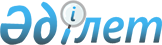 Об утверждении Правил утверждения уполномоченным органом договора присоединения к сетям телекоммуникаций общего пользования доминирующего оператора связи других сетей телекоммуникаций, определяющего условия оказания услуг присоединения, а также связанные с этим обязательства по взаимодействию сетей и пропуску трафика
					
			Утративший силу
			
			
		
					Постановление Правительства Республики Казахстан от 16 октября 2006 года N 996. Утратило силу постановлением Правительства Республики Казахстан от 14 мая 2009 года № 709




      Сноска. Утратило силу 


 постановлением 


 Правительства РК от 14.05.2009 № 709 (порядок введения в действие см. 


 п. 3 


).





      Сноска. Заголовок с изменениями, внесенными постановлением Правительства РК от 26.05.2008 


 N 497 


 .





      В соответствии с пунктом 1 
 статьи 26 
 Закона Республики Казахстан от 5 июля 2004 года "О связи" Правительство Республики Казахстан 

ПОСТАНОВЛЯЕТ:





      1. Утвердить прилагаемые Правила утверждения уполномоченным органом договора присоединения к сетям телекоммуникаций общего пользования доминирующего оператора связи других сетей телекоммуникаций, определяющего условия оказания услуг присоединения, а также связанные с этим обязательства по взаимодействию сетей и пропуску трафика.




      Сноска. Пункт 1 с изменениями, внесенными постановлением Правительства РК от 26.05.2008 


 N 497 


 .






      2. Настоящее постановление вводится в действие по истечении десяти календарных дней после его первого официального опубликования.



 


            Премьер-Министр




      Республики Казахстан


Утверждены         



постановлением Правительства



Республики Казахстан   



от 16 октября 2006 года N 996



      Сноска. Заголовок Правил с изменениями, внесенными постановлением Правительства РК от 26.05.2008 


 N 497 


 .







 Правила утверждения уполномоченным органом






договора присоединения к сетям телекоммуникаций общего






пользования доминирующего оператора связи других сетей






телекоммуникаций, определяющего условия оказания услуг






присоединения, а также связанные с этим обязательства по






взаимодействию сетей и пропуску трафика





 



            Сноска. По всему тексту Правил слова "антимонопольным органом", "антимонопольному органу", "антимонопольный орган" заменены соответственно словами "уполномоченным органом", "уполномоченному органу", "уполномоченный орган" - постановлением Правительства РК от 26.05.2008 


 N 497 


 .







 1. Общие положения





 




            1. Настоящие Правила утверждения уполномоченным органом, осуществляющим государственное регулирование в сфере информатизации и в области связи (далее - уполномоченный орган) договора присоединения к сетям телекоммуникаций общего пользования доминирующего оператора связи других сетей телекоммуникаций, определяющего условия оказания услуг присоединения, а также связанные с этим обязательства по взаимодействию сетей и пропуску трафика (далее - Правила) разработаны в соответствии с законами Республики Казахстан "
 О конкуренции и ограничении монополистической деятельности 
" и "
 О связи 
" (далее - законы).




      Сноска. Пункт 1 с изменениями, внесенными постановлением Правительства РК от 26.05.2008 


 N 497 


 .






      2. Понятия и термины, применяемые в настоящих Правилах, используются в значениях, определяемых в законах.





 2. Порядок утверждения договора присоединения






      3. Доминирующий оператор связи после заключения с любым оператором связи договора присоединения, являющегося публичным, в течение пяти календарных дней со дня заключения представляет его на утверждение уполномоченному органу.




      4. Уполномоченный орган рассматривает договор присоединения, представленный доминирующим оператором связи, в течение пятнадцати календарных дней с даты получения договора присоединения.




      5. В случае несоответствия договора присоединения требованиям антимонопольного законодательства Республики Казахстан, Уполномоченный орган направляет доминирующему оператору связи замечания и предложения об их устранении.




      6. Доминирующий оператор связи в течение семи календарных дней со дня получения соответствующих замечаний и предложений принимает меры по их устранению и повторно вносит договор присоединения в уполномоченный орган.




      7. Уполномоченный орган в течение десяти календарных дней с даты получения договора присоединения принимает окончательное решение о его утверждении.





 3. Заключительные положения






      8. Разногласия между уполномоченным органом и доминирующим оператором связи в рамках настоящих Правил разрешаются в соответствии с законодательством Республики Казахстан.

					© 2012. РГП на ПХВ «Институт законодательства и правовой информации Республики Казахстан» Министерства юстиции Республики Казахстан
				